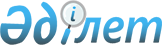 О внесении изменений в постановление Правительства Республики Казахстан от 6 апреля 2001 года N 457
					
			Утративший силу
			
			
		
					Постановление Правительства Республики Казахстан от 26 ноября 2001 года N 1515. Утратило силу постановлением Правительства Республики Казахстан от 20 февраля 2008 года N 171.



      


Сноска. Постановление Правительства Республики Казахстан от 26 ноября 2001 года N 1515 утратило силу постановлением Правительства Республики Казахстан от 20 февраля 2008 года 


 N 171 


 (вводится в действие со дня первого официального опубликования).


 

      В целях создания экономической безопасности страны и насыщения внутреннего рынка нефтепродуктами Правительство Республики Казахстан постановляет:



      1. Внести в постановление Правительства Республики Казахстан от 6 апреля 2001 года N 457  
 P010457_ 
  "О введении ограничений на ввоз отдельных товаров в Республику Казахстан" (САПП Республики Казахстан, 2001 г., N 13, ст. 159) следующие изменения:



      1) в пункте 1 слова "31 декабря 2001 года" заменить словами "31 декабря 2002 года";



      2) в приложении к указанному постановлению строки:



      "2710 00 150   для химических превращений в          2000 тонн



                     процессах, кроме указанных в 



                     подсубпозиции 2710 00 110                           "

      изложить в следующей редакции:

      "2710 00 150   для химических превращений в          200 000 тонн



                     процессах, кроме указанных в 



                     подсубпозиции 2710 00 110                           ".

 



      2. Министерству иностранных дел Республики Казахстан уведомить в установленном порядке Интеграционный комитет Республики Беларусь, Республики Казахстан, Кыргызской Республики, Российской Федерации и Республики Таджикистан о внесении изменений согласно пункту 1 настоящего постановления. 



      3. Настоящее постановление вступает в силу со дня подписания и подлежит опубликованию. 




      

Премьер-Министр




      Республики Казахстан


					© 2012. РГП на ПХВ «Институт законодательства и правовой информации Республики Казахстан» Министерства юстиции Республики Казахстан
				